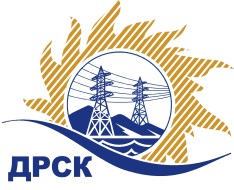 Акционерное Общество«Дальневосточная распределительная сетевая  компания»Протокол заседания Закупочной комиссии по вскрытию поступивших конвертовг. БлаговещенскСпособ и предмет закупки: Открытый электронный запрос цен на право заключения Договора «Электроосветительное оборудование», закупка 108 ГКПЗ 2016 г. ПРИСУТСТВОВАЛИ: члены постоянно действующей Закупочной комиссии АО «ДРСК» 2 уровняИнформация о результатах вскрытия конвертов:В адрес Организатора закупки поступили 4 (четыре) Заявки  на участие в закупке, конверты с которыми были размещены в электронном виде на Торговой площадке Системы www.b2b-energo.ru.Вскрытие конвертов было осуществлено в электронном сейфе организатора запроса цен на Торговой площадке Системы www.b2b-energo.ru автоматически.Дата и время начала процедуры вскрытия конвертов с заявками участников: 15:00 (время местное) 28.12.2015Место проведения процедуры вскрытия конвертов с заявками участников: Торговая площадка Системы www.b2b-energo.ruВ конвертах обнаружены заявки следующих участников запроса цен:Ответственный секретарь Закупочной комиссии 2 уровня АО «ДРСК»	М.Г. ЕлисееваТ.В. Коротаева397-205	№ 213МЭ-В29.12.2015№п/пНаименование Участника закупки и его адресЦена заявки на участие в закупке без НДС, руб.1ООО "ПрофитТехнолоджи" (111024, Россия, г. Москва, ул. Энтузиастов 2-ая, д. 5)Предложение: 74.75 позиции, подано 24.12.2015 в 17:55
76 271,19 руб. без учета НДС  90 000,00 руб. с учетом НДС2ООО "Авангард-Электро Ярославль" (Россия, Ярославская область, 152300, г.Тутаев, ул.Комсомольская, д.86,кв.34)Предложение, подано 25.12.2015 в 08:31
884 967,08 руб. без учета НДС  1 044 261,15 руб. с учетом НДС3ООО ТД "ГроссЛайт" (430034, Республика Мордовия, г. Саранск, ул. Пролетарская,144)Предложение, подано 24.12.2015 в 16:58
1 080 000,00 руб. без учета НДС 1 274 400,00 руб. с учетом  НДС4ООО "Минимакс" (г. Санкт-Петербург) (196084, г. Санкт-Петербург, Лиговский пр., д. 260)Предложение, подано 24.12.2015 в 16:11
1 082 761,85 руб. без учета НДС 1 277 658,98 руб. с учетом НДС  